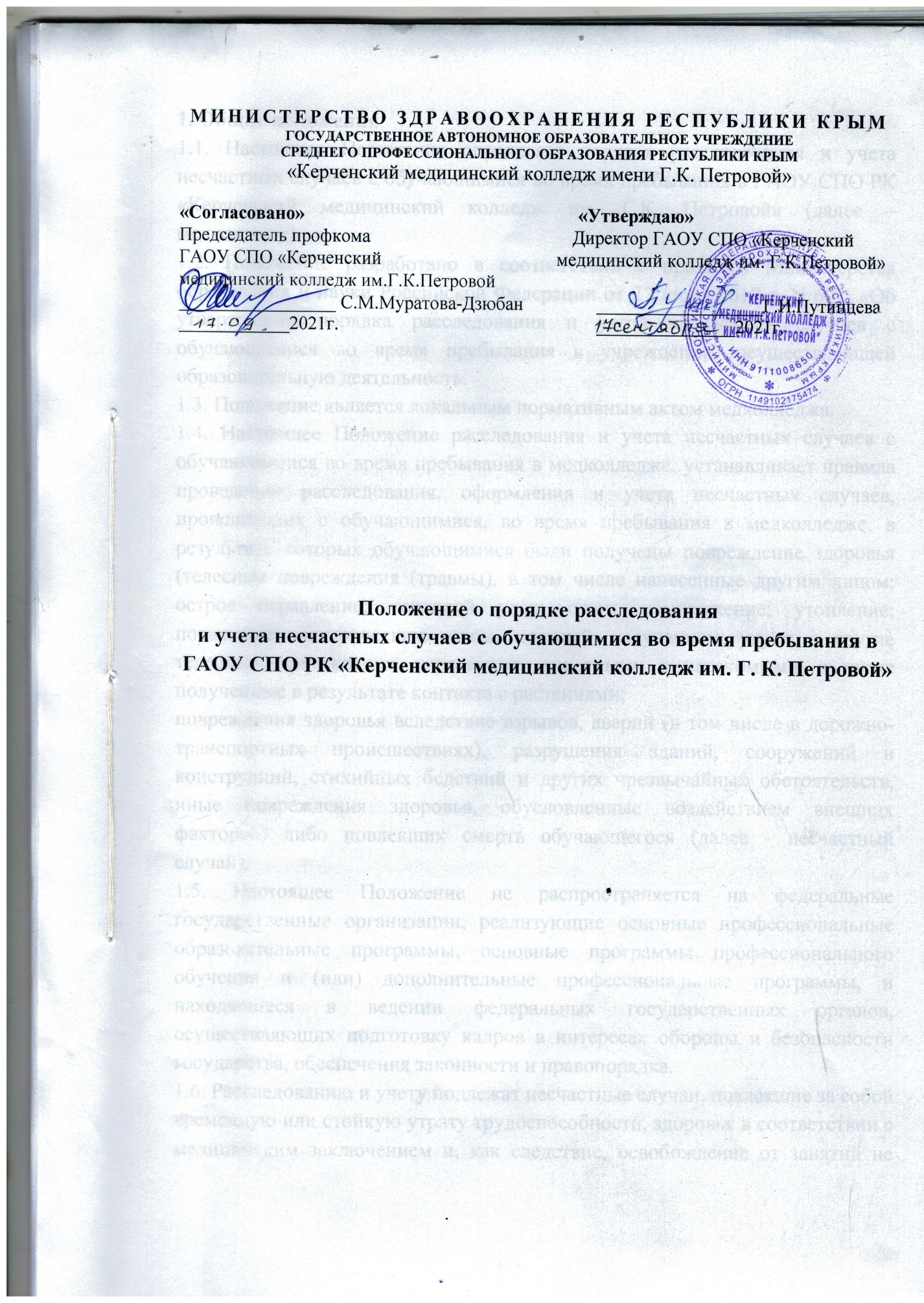 1. Общие положения1.1. Настоящее Положение определяет порядок расследования и учета несчастных случаев с обучающимися во время пребывания в ГАОУ СПО РК «Керченский медицинский колледж им. Г.К. Петровой» (далее – медколледж).1.2. Положение разработано в соответствии с приказом Министерства образования и науки Российской Федерации от 27 июня 2017 г. N 602. «Об утверждении порядка расследования и учета несчастных случаев с обучающимися во время пребывания в учреждении, осуществляющей образовательную деятельность. 1.3. Положение является локальным нормативным актом медколледжа.1.4. Настоящее Положение расследования и учета несчастных случаев с обучающимися во время пребывания в медколледже, устанавливает правила проведения расследования, оформления и учета несчастных случаев, происшедших с обучающимися, во время пребывания в медколледже, в результате которых обучающимися были получены повреждение здоровья (телесные повреждения (травмы), в том числе нанесенные другим лицом; острое отравление; тепловой удар; ожог; обморожение; утопление; поражение электрическим током, молнией, излучением; укусы и другие телесные повреждения, нанесенные животными и насекомыми, а также полученные в результате контакта с растениями; повреждения здоровья вследствие взрывов, аварий (в том числе в дорожно-транспортных происшествиях), разрушения зданий, сооружений и конструкций, стихийных бедствий и других чрезвычайных обстоятельств, иные повреждения здоровья, обусловленные воздействием внешних факторов) либо повлекших смерть обучающегося (далее - несчастный случай).1.5. Настоящее Положение не распространяется на федеральные государственные организации, реализующие основные профессиональные образовательные программы, основные программы профессионального обучения и (или) дополнительные профессиональные программы, и находящиеся в ведении федеральных государственных органов, осуществляющих подготовку кадров в интересах обороны и безопасности государства, обеспечения законности и правопорядка.1.6. Расследованию и учету подлежат несчастные случаи, повлекшие за собой временную или стойкую утрату трудоспособности, здоровья в соответствии с медицинским заключением и, как следствие, освобождение от занятий не менее чем на один день, либо смерть обучающегося, если указанные несчастные случаи произошли:а) во время учебных занятий и мероприятий, связанных с освоением образовательных программ, во время установленных перерывов между учебными занятиями (мероприятиями), проводимыми как на территории и объектах колледжа, так и за ее пределами, в соответствии с учебным планом колледжа, а также до начала и после окончания учебных занятий (мероприятий), время которых определены правилами внутреннего распорядка обучающихся, графиком работы медколледжа, и иными локальными нормативными актами;б) во время учебных занятий по физической культуре в соответствии с учебным планом медколледжа;в) при проведении внеаудиторных и других мероприятий в выходные, праздничные и каникулярные дни, если эти мероприятия организовывались и проводились непосредственно медколледжем;г) при прохождении обучающимися медколледжа, учебной или производственной практики (далее - практика), сельскохозяйственных работ, общественно - полезного труда на выделенных для этих целей участках организации и выполнении работы под руководством и контролем полномочных представителей медколледжа;д) при проведении спортивных соревнований, тренировок, оздоровительных мероприятий, экскурсий, походов, экспедиций и других мероприятий, организованных медколледжем;е) при организованном по приказу директора (его заместителя) медколледжа, следовании обучающихся к месту проведения учебных занятий или мероприятий и обратно на транспортном средстве, предоставленном директором (его представителем) медколледжа, общественном или служебном транспорте, или пешком;ж) при осуществлении иных действий обучающихся, обусловленных уставом колледжа, или правилами внутреннего распорядка либо совершаемых в интересах колледжа, в целях сохранения жизни и здоровья обучающихся, в том числе действий, направленных на предотвращение катастрофы, аварии или иных чрезвычайных обстоятельств либо при выполнении работ по ликвидации их последствий.1.7. О несчастном случае, происшедшим с обучающимся, пострадавшему или очевидцу несчастного случая следует известить лицо, непосредственно проводившее учебное занятие (мероприятие).1.8. Лицо, непосредственно проводившее учебное занятие (мероприятие), во время которого произошел несчастный случай с обучающимся, обязано немедленно сообщить о несчастном случае директору медколледжа (или лицу, его замещающему).2. Действия администрации медколледжа, при несчастном случае с обучающимися.2.1. Директор медколледжа (или лицо, его замещающее), при наступлении несчастного случая обязан:а) немедленно организовать оказание первой помощи пострадавшему и, при необходимости, доставку его в медицинскую организацию;б) принять неотложные меры по предотвращению чрезвычайной ситуации, в том числе аварийной ситуации и воздействия травмирующих факторов на других лиц;в) принять меры по фиксированию до начала расследования несчастного случая обстановки, какой она была на момент происшествия (составить схемы, провести фотографирование или видеосъемку, осуществить другие мероприятия), если это не угрожает жизни и здоровью других лиц и не ведет к катастрофе, аварии или возникновению иных чрезвычайных обстоятельств;г) принять меры к устранению причин, вызвавших несчастный случай;д) проинформировать о несчастном случае с обучающимся в Министерство здравоохранения Республики Крым;е) принять иные необходимые меры по организации и обеспечению надлежащего и своевременного расследования несчастного случая и оформлению материалов расследования.2.2. При групповом несчастном случае (происшедшем с двумя обучающимися или более, независимо от степени тяжести полученных повреждений здоровья), несчастном случае, в результате которого обучающийся получил тяжелые повреждения здоровья (далее - тяжелый несчастный случай) или несчастном случае со смертельным исходом директор колледжа, обязан в течение суток с момента, как стало известно о происшедшем соответствующем несчастном случае, направить сообщение о несчастном случае (приложение N 1 к настоящему Положению) (далее - сообщение) по телефону, электронной почте, а также посредством иных доступных видов связи:а) родителям или законным представителям пострадавшего;в) в Министерство здравоохранения Республики Крым;3. Организация расследования несчастного случая с обучающимся 3.1. При расследования несчастного случая, в результате которого обучающийся получил легкие повреждения здоровья, директором медколледжа, незамедлительно создается комиссия по расследованию несчастного случая в составе не менее трех человек.Состав комиссии утверждается приказом директора колледжа.Комиссию возглавляет директор колледжа (или лицо, его замещающее).В состав комиссии в обязательном порядке включаются:специалист по охране труда или лицо, на которое директором медколледжа, возложены обязанности специалиста по охране труда, прошедшее обучение по вопросам охраны труда (далее - представитель организации);представитель выборного органа первичной профсоюзной организации обучающихся.Лица, непосредственно проводившие учебные занятия (мероприятия) и (или) осуществлявшие руководство за безопасным проведением данных учебных занятий (мероприятий), во время которых произошел несчастный случай с обучающимся, в состав комиссии не включаются.Расследование проводится комиссией в течение трех календарных дней с момента происшествия.3.2. При расследовании группового несчастного случая, тяжелого несчастного случая, либо несчастного случая со смертельным исходом, комиссия по расследованию несчастного случая создается Министерством здравоохранения Республики КрымВ состав комиссии включаются представители медколледжа, в которой произошел несчастный случай, представитель выборного органа первичной профсоюзной организации обучающихся (при наличии) и (или) иного представительного органа обучающихся колледжа.В состав комиссии могут быть по согласованию включены представители Министерства образования и науки Республики Крым.Лица, непосредственно проводившие учебные занятия (мероприятия) и (или) осуществлявшие руководство за безопасным проведением данных учебных занятий (мероприятий), во время которых произошел несчастный случай с обучающимся, в состав комиссии не включаются.Расследование проводится комиссией в течение пятнадцати календарных дней с момента происшествия.3.3. Несчастный случай с обучающимся медколледжа, проходящим производственную практику в организации (у работодателя - физического лица) на выделенном для этих целей участке, и выполняющим работу под руководством и контролем полномочного представителя организации (работодателя - физического лица), расследуется организацией (работодателем - физическим лицом) в соответствии с трудовым законодательством Российской Федерации. В состав комиссии включается представитель медколледжа.3.4. О несчастном случае (в том числе групповом), который по прошествии времени перешел в категорию тяжелого несчастного случая или несчастного случая со смертельным исходом, директор медколледжа, в течение трех суток после получения информации о последствиях несчастного случая направляет сообщение:а) Министерство здравоохранения РК;б) в территориальный орган Министерства внутренних дел Российской Федерации;в) в выборный орган первичной профсоюзной организации обучающихся (при наличии) и (или) иного представительного органа обучающихся медколледжа;3.5. Несчастный случай, о котором не было своевременно сообщено директору колледжа, или в результате которого утрата здоровья у обучающегося наступила не сразу, расследуется комиссией по расследованию несчастного случая в  течение одного месяца со дня поступления указанного заявления в колледж.Срок подачи заявления не ограничен.3.6. При необходимости проведения дополнительной проверки обстоятельств несчастного случая срок расследования несчастного случая с обучающимся в колледже, может быть продлен приказом директора меколледжа , с учетом изложенных председателем комиссии причин продления, до тридцати календарных дней.3.7. Каждый совершеннолетний пострадавший, (его законный представитель или иное доверенное лицо), родитель (законный представитель) несовершеннолетнего пострадавшего имеют право на личное участие в расследовании несчастного случая (без включения в состав комиссии), а также на ознакомление с материалами расследования несчастного случая, делать копии материалов расследования.4. Порядок работы комиссий при расследовании несчастного случая с обучающимся4.1. Комиссия колледжа, по расследованию несчастного случая обязана:а) получить письменное объяснение от пострадавшего (по возможности), должностного лица, проводившего учебное занятие (мероприятие), во время которого произошел несчастный случай, лица, на которое было возложено обеспечение соблюдения безопасных условий проведения учебного занятия или мероприятия;б) составить протокол опроса очевидцев несчастного случая, должностного лица, проводившего учебное занятие (мероприятие) в колледже, (приложение N 2 к настоящему Положению);в) запросить в медицинской организации медицинское заключение о характере полученных повреждений здоровья в результате несчастного случая и степени их тяжести, а также о возможном нахождении пострадавшего в состоянии алкогольного, наркотического или токсического опьянения (далее - медицинское заключение) или заключение о причине смерти;г) составить протокол осмотра места несчастного случая, (приложение N 3 к настоящему Положению) схему места несчастного случая, произвести, по возможности, фотографирование или видеосъемку;д) изучить документы, характеризующие условия осуществления образовательной деятельности, проводимого учебного занятия (мероприятия);е) сделать выписки из журнала регистрации инструктажа по технике безопасности с обучающимися (ведутся классными руководителями) о прохождении пострадавшим обучения или инструктажа в соответствии с локальными нормативными актами, принятыми в медколледже;ж) ознакомиться с инструкциями, положениями, приказами и другими актами, устанавливающими меры, обеспечивающие безопасные условия проведения образовательной деятельности, и ответственных за это лиц;з) составить акт о расследовании несчастного случая с обучающимся, (приложение N 4 к настоящему Положению).4.2. Комиссия, созданная Министерством здравоохранения  Республики Крым для расследования несчастного случая, обязана:а) получить письменное объяснение от пострадавшего (по возможности), должностного лица, проводившего учебное занятие (мероприятие), во время которого произошел несчастный случай, лица, на которое было возложено обеспечение соблюдения безопасных условий проведения учебного занятия или мероприятия;б) составить протокол опроса очевидцев несчастного случая, должностного лица, проводившего учебное занятие (мероприятие) в колледже  (приложение N 2 к настоящему Положению)в) запросить в медицинской организации медицинское заключение или заключение о причине смерти; г) составить протокол осмотра места несчастного случая, (приложение N 3 к настоящему Положению) схему места несчастного случая, произвести, по возможности, фотографирование или видеосъемку;д) изучить документы, характеризующие условия осуществления образовательной деятельности, проводимого учебного занятия (мероприятия);е) сделать выписки из журнала регистрации инструктажа по технике безопасности с обучающимися (ведутся классными руководителями) о прохождении пострадавшим обучения или инструктажа в соответствии с локальными нормативными актами, принятыми в колледже, предписаний органов государственного контроля и общественного контроля (надзора), выданных колледжу, и касающихся предмета расследования, изучить состояние выполнения предписаний об устранении допущенных нарушений;ж) ознакомиться и сделать выписки из инструкций, положений, приказов и других актов, устанавливающих меры, обеспечивающие безопасные условия проведения образовательной деятельности, и ответственных за это лиц;з) составить акт о расследовании группового несчастного случая, тяжелого несчастного случая, либо несчастного случая со смертельным исходом с обучающимся, (приложение N 5 к настоящему Положению) (при групповом несчастном случае акт о несчастном случае с обучающимся составляется на каждого пострадавшего).4.3. По требованию комиссии руководитель организации, в которой произошел несчастный случай с обучающимся, в необходимых для проведения расследования случаях, за счет средств колледжа, обеспечивает получение от компетентных органов экспертного заключения по результатам:технической экспертизы (транспортного средства, элементов и конструкций здания, спортивного и иного инвентаря, электроприборов и оборудования, проектной документации и другого); медицинской экспертизы; экспертизы качества медицинской помощи или иной необходимой для расследования экспертизы.4.4. Медицинская организация, в которую доставлен (или обратился самостоятельно) пострадавший в результате несчастного случая, произошедшего во время пребывания в организации, осуществляющей образовательную деятельность, обязана по запросу руководителя организации, осуществляющей образовательную деятельность, выдать медицинское заключение или заключение о причине смерти.4.5. Материалы расследования несчастного случая с обучающимся включают:а) приказ о создании комиссии по расследованию несчастного случая;б) письменное объяснение от пострадавшего (по возможности);в) протокол опроса очевидцев несчастного случая, должностного лица, проводившего учебное занятие (мероприятие);г) планы, эскизы, схемы, протокол осмотра и описания места несчастного случая, при необходимости фото- и видеоматериалы;д) информацию о проведенных мероприятиях по предупреждению травматизма с пострадавшим;е) экспертные заключения специалистов, результаты технических расчетов, лабораторных исследований и испытаний (при необходимости);ж) медицинское заключение или заключение о причине смерти (в случае их представления лицами, имеющими право на их получение);з) выписки из инструкций, положений, приказов и других актов, устанавливающих меры, обеспечивающие безопасные условия проведения образовательной деятельности и ответственных за это лиц;и) другие документы по усмотрению комиссии.4.6. Акт о расследовании несчастного случая с обучающимся составляется в трех экземплярах и не позднее трех рабочих дней после завершения расследования утверждается директором колледжа, и заверяется печатью (при наличии).Первый экземпляр акта о расследовании несчастного случая с обучающимся выдается совершеннолетнему пострадавшему (его законному представителю или иному доверенному лицу), родителям (законному представителю) несовершеннолетнего пострадавшего.Второй экземпляр акта о расследовании несчастного случая с обучающимся вместе с материалами расследования хранится в колледже, в течение сорока пяти лет.Третий экземпляр акта о расследовании несчастного случая с обучающимся вместе с копиями материалов расследования направляется в Минздравоохранения Республики Крым.  Информация о несчастном случае регистрируется заместителем директора по учебной работе, в журнале регистрации несчастных случаев с обучающимися, (приложение N 6 к настоящему Положению) (далее - журнал регистрации).4.7. Акт о расследовании группового несчастного случая, тяжелого несчастного случая либо несчастного случая со смертельным исходом с обучающимся составляется в двух экземплярах.Первый экземпляр акта о расследовании группового несчастного случая, тяжелого несчастного случая либо несчастного случая со смертельным исходом с обучающимся вместе с материалами расследования хранится в Министерстве здравоохранения РК.Второй экземпляр акта о расследовании группового несчастного случая, тяжелого несчастного случая либо несчастного случая со смертельным исходом с обучающимся с копиями материалов расследования хранится в колледже, в которой произошел групповой несчастный случай либо несчастный случай со смертельным исходом в течение сорока пяти лет.Информация о групповом несчастном случае, тяжелом несчастном случае, несчастном случае со смертельным исходом регистрируется колледжем, в журнале регистрации.Копии акта о расследовании группового несчастного случая, тяжелого несчастного случая либо несчастного случая со смертельным исходом с обучающимся в течение трех рабочих дней после его регистрации направляются:а) совершеннолетнему пострадавшему (его законному представителю или иному доверенному лицу), родителям (законному представителю) несовершеннолетнего пострадавшего;б) органам местного самоуправления;в) в Министерство образования и науки РК. (по запросу);г) в территориальный орган Министерства внутренних дел (с приложением копий материалов расследования);д) в представительный орган обучающихся колледжа (по запросу).4.8. Документы по расследованию каждого несчастного случая с обучающимися, оформляемые согласно настоящего Положения, составляются на русском языке.4.9. В соответствии с настоящим Положением и по решению комиссии, созданной по расследованию несчастных случаев, в соответствии с квалификацией несчастного случая в зависимости от конкретных обстоятельств могут квалифицироваться как несчастные случаи, не связанные с образовательной деятельностью:несчастный случай, повлекший смерть обучающегося вследствие общего заболевания или самоубийства, подтвержденного медицинскими организациями и следственными органами;несчастный случай, повлекший смерть обучающегося, единственной причиной которой (по заключению медицинской организации) явилось алкогольное, наркотическое или токсическое отравление обучающегося;несчастный случай, происшедший при совершении обучающимся действий, квалифицированных правоохранительными органами как преступление.Акт о расследовании несчастного случая, не связанного с образовательной деятельностью, в зависимости от квалификации несчастного случая составляется в двух экземплярах (приложение N 4 N 5 к настоящему Положению)  Первый экземпляр акта о расследовании несчастного случая, не связанного с образовательной деятельностью, выдается на руки совершеннолетнему пострадавшему (его законному представителю или иному доверенному лицу), родителям (законному представителю) несовершеннолетнего пострадавшего.Второй экземпляр акта о расследовании несчастного случая, не связанного с образовательной деятельностью, вместе с материалами расследования хранится в колледже, в течение сорока пяти лет.При этом количество выдаваемых экземпляров зависит от числа пострадавших. Несчастные случаи, квалифицированные комиссией как не связанные с образовательной деятельностью, также фиксируются в журнале регистрации.4.10. Директор медколледжа, создавшие комиссии по расследованию несчастных случаев обязаны своевременно расследовать и учитывать несчастные случаи с обучающимися, разрабатывать и реализовывать мероприятия по их предупреждению.Учет несчастных случаев с обучающимися и принятие мер по устранению причин несчастного случая в организации, осуществляющей образовательную деятельность, осуществляет руководитель организации, в которой произошел несчастный случай, путем фиксации в журнале регистрации несчастных случаев с обучающимися.4.11. Разногласия, возникшие между совершеннолетним пострадавшим (его законным представителем или иным доверенным лицом), родителем (законным представителем) несовершеннолетнего пострадавшего и комиссией, созданной по расследованию несчастных случаев в соответствии с квалификацией несчастного случая по итогам расследования несчастного случая с обучающимся, а также в случае отказа руководителя организации, осуществляющей образовательную деятельность, проводить расследование несчастного случая с обучающимся во время его пребывания в организации, осуществляющей образовательную деятельность, рассматриваются в судебном порядке.5. Заключительные положения 5.1. Положение вступает в силу с момента его утверждения директором медколледжа и действует до замены на новое или отмены и  вводится в действие приказом директора медколледжа.5.2. Ответственность за надлежащее исполнение требований настоящего Положения возлагается на комиссию по расследованию несчастного случая. Приложение N 1 к Положению о порядке расследования и учета несчастных случаев с обучающимися, во время пребывания в ГАОУ СПО РК «Керческий медколледжим.Г.К.Петровой»Сообщение о несчастном случае1. Наименование организации, осуществляющей образовательную деятельность, адрес, телефон, факс, адрес электронной почты, наименование учредителя, в ведении которого находится организация, осуществляющая образовательную деятельность.2. Дата, время (местное), место несчастного случая, проводимое учебное занятие (мероприятие) и краткое описание обстоятельств, при которых произошел несчастный случай, классификация несчастного случая.3. Число пострадавших, в том числе погибших (если таковые имеются).4. Фамилия,  имя, отчество (при наличии), год рождения пострадавшего (пострадавших), в том числе погибшего (погибших).5. Характер полученных повреждений здоровья (при групповых несчастных случаях указывается для каждого пострадавшего отдельно).6. Фамилия,  имя, отчество (при наличии), занимаемая должность передавшего сообщение, дата и время (местное) сообщения.7. Фамилия,  имя, отчество (при наличии), занимаемая должность принявшего сообщение, дата и время (местное) получения сообщенияПриложение N 2 к Положению о порядке расследования и учета несчастных случаев с обучающимися, во время пребывания в ГАОУ СПО РК «Керченский медколледж им.Г.К.Петровой»Протокол опроса очевидца несчастного случая, должностного лица, проводившего учебное занятие (мероприятие) в организации, осуществляющей образовательную деятельность ____________________________ "____" _________________ 20____г. (место составления протокола) Опрос начат в _____ час. _____ мин. Опрос окончен в _____ час. _____ мин. Комиссией в составе: Председателя комиссии по расследованию несчастного случая с обучающимися в организации, осуществляющей образовательную деятельность ________________________________________________________________________, (фамилия, имя, отчество (при наличии) руководитель организации, осуществляющей образовательную деятельность)/учредитель /членов/________________________________________________________________, (фамилия, имя, отчество (при наличии) членов комиссии организации, осуществляющей образовательную деятельность) образованной распорядительным актом_____________________________________, (указываются реквизиты распорядительного акта) _________________________________________________________________________ (должность, фамилия, имя, отчество (при наличии), председателя комиссии /члена комиссии/, производившего опрос) в помещении _____________________________________________произведен опрос (указать место проведения опроса)очевидца несчастного случая, должностного лица организации, осуществляющей образовательную деятельность: _________________________________________________________________________ (нужное подчеркнуть)1) фамилия, имя, отчество (при наличии)__________________________________2) дата рождения_________________________________________________________ 3) место рождения* ______________________________________________________ 4) место жительства и (или) регистрации*_________________________________ телефон*_________________________________________________________________ 5) место работы или учебы*_______________________________________________ 6) должность* ___________________________________________________________ 7) иные данные о личности опрашиваемого__________________________________ ___________________________________ (подпись, фамилия, имя, отчество (при наличии) опрашиваемого) Иные лица, участвовавшие в опросе________________________________________ (фамилия, имя, отчество (при наличии) лиц, участвовавших в опросе: другие члены комиссии по расследованию несчастного случая с обучающимся, законные представители) _________________________________________________________________________ _________________________________________________________________________ По существу несчастного случая, происшедшего "______"____________________ 20______г. с _______________________________________________, могу сообщить следующее: (фамилия, имя, отчество (при наличиипострадавшего) _________________________________________________________________________ (излагаются обстоятельства, при которых произошел несчастный случай, и информация опрашиваемого, а также поставленные перед ним вопросы и ответы на них) _________________________________________________________________________ _________________________________________________________________________ _________________________________________________________________________ _________________________________________________________________________ _________________________________________ (подпись, фамилия, имя, отчество (при наличии) опрашиваемого, дата) _______________________________________________ (подпись, фамилия, имя, отчество (при наличии) лица, проводившего опрос, дата) _______________________________________________ (подписи, фамилии, имена, отчества (при наличии) иных лиц, участвовавших в опросе, дата) _______________________________________________ С настоящим протоколом ознакомлен________________________________________ (подпись, фамилия, имя, отчество (при наличии) опрашиваемого, дата) Протокол прочитан вслух__________________________________________________ (подпись, фамилия, имя, отчество (при наличии) лица, проводившего опрос, дата) Замечания к протоколу____________________________________________________ (содержание замечаний либо указание на их отсутствие) _________________________________________________________________________ Протокол опроса составлен________________________________________________ (должность, фамилия, имя, отчество (при наличии) председателя комиссии или иного лица, проводившего опрос, подпись, дата) ______________________________ * Заполняется при наличии таких данных                                                                      Приложение N 3 к Положению о порядке расследования и учета несчастных случаев с обучающимися, во время пребывания в ГАОУ СПО РК«Керченский медколледж им.Г.К.Петровой»ПРОТОКОЛ осмотра места несчастного случая произошедшего в организации, осуществляющей образовательную деятельность _________________________________________________________________________ (фамилия, имя, отчество (при наличии) пострадавшего) __________________________________________"____"________________ 20___г. (место составления) Осмотр начат в _____ час. ______ мин. Осмотр окончен в _____ час. ______ мин. Комиссией в составе: Председателя комиссии по расследованию несчастного случая с обучающимися в организации, осуществляющей образовательную деятельность ________________________________________________________________________, (фамилия, имя, отчество (при наличии) руководителя организации, осуществляющей образовательную деятельность)/учредитель /членов/________________________________________________________________, (фамилия, имя, отчество (при наличии) членов комиссии организации, осуществляющей образовательную деятельность) образованной распорядительным актом_____________________________________, (указываются реквизиты распорядительного акта) произведен осмотр места несчастного случая, происшедшего________________, (указывается дата несчастного случая) в_______________________________________________________________________, (указывается наименование организации, осуществляющей образовательную деятельность) _________________________________________________________________________ (указывается учредитель, в ведении которого находится организация, осуществляющая образовательную деятельность) с________________________________________________________________________ (фамилия, имя, отчество (при наличии), пострадавшего) Осмотр проводился в присутствии__________________________________________ (фамилия, имя, отчество (при наличии), _________________________________________________________________________ других лиц, участвовавших в осмотре: другие члены комиссии по расследованию несчастного случая с обучающимися, законный представитель пострадавшего) В ходе осмотра установлено:1. Обстановка и состояние места несчастного случая на момент осмотра _________________________________________________________________________ (изменилась или нет по свидетельству пострадавшего или очевидцев _________________________________________________________________________ несчастного случая, краткое изложение существа изменений) 2. Описание места, где произошел несчастный случай_______________________ _________________________________________________________________________ (точное место несчастного случая, тип (марка), вид оборудования, средства обучения.) 3. Описание части оборудования (постройки, сооружения), материала, инструмента, приспособления и других предметов, которыми были причинены повреждения (травма)* _________________________________________________________________________ _________________________________________________________________________ (указать конкретно их наличие и состояние) 4. Наличие и состояние защитных ограждений и других средств безопасности *________________________________________________________________________ (блокировок, средств сигнализации, защитных экранов, кожухов, заземлений/занулений, изоляции проводов.) 5. Наличие и состояние средств индивидуальной защиты, которыми пользовался пострадавший* _________________________________________________________________________ (наличие средств индивидуальной защиты, защитной экипировки, их соответствие нормативным требованиям) 6. Наличие общеобменной и местной вентиляции и ее состояние*_____________ 7. Состояние освещенности и температуры* ________________________________ _________________________________________________________________________ (наличие приборов освещения и обогрева помещений и их состояние) В ходе осмотра проводилось ______________________________________________ (фотографирование, видеосъемка, прочее.) С места происшествия изъяты *:___________________________________________ (перечень и индивидуальные характеристики изъятых предметов) К протоколу осмотра прилагаются: _________________________________________________________________________ (схема места несчастного случая, фотографии, видеосъемка) Содержание заявлений, поступивших перед началом, в ходе, либо по окончании осмотра от участвующих в осмотре лиц* _________________________ С настоящим протоколом ознакомлены _________________________________________________________________________ (подписи, фамилии, имена, отчества (при наличии) участвовавших в осмотре лиц, дата) Замечания к протоколу _________________________________________________________________________ (содержание замечаний либо указание на их отсутствие) Протокол составлен _________________________________________________________________________ (должность, фамилия, имя, отчество (при наличии) председателя (члена) комиссии по расследованию несчастного' случая с лицом, проходящим учебное занятие, проводившего осмотр) _________________________________________________________________________ ____________________________________________________ (подпись, дата) ______________________________ * Заполняется при наличии таких данныхПриложение N4 к Положению о порядке расследования и учета несчастных случаев с обучающимися, во время пребывания в ГАОУ СПО РК «Керченский медколледж им.Г.К.Петровой»»                                                                                                                             УТВЕРЖДАЮ ______________________________________ (подпись, фамилия, имя, отчество (при наличии) руководителя организации, осуществляющей образовательную деятельность МП __________________________________ (дата)         АКТ N ___________ о расследовании несчастного случая с обучающимся 1. Дата и время несчастного случая_______________________________________ (час, число, месяц, год) 2. Организация, осуществляющая образовательную деятельность:_____________ _________________________________________________________________________ (наименование, адрес (место нахождения), фамилия, имя, отчество (при наличии) учредителя _________________________________________________________________________ 3. Комиссия по расследованию несчастного случая с обучающимся в организации, осуществляющей образовательную деятельность в составе: Председателя комиссии: ________________________________________________________________________, (фамилия, имя, отчество (при наличии) руководителя организации, осуществляющей образовательную деятельность) /членов/________________________________________________________________, (фамилия, имя, отчество (при наличии), занимаемая должность, место работы 4. Сведения о пострадавшем: фамилия, имя, отчество (при наличии)_____________________________________ пол (мужской, женский)___________________________________________________ дата рождения ___________________________________________________________ класс, группа, курс______________________________________________________ 5. Фамилия, имя, отчество (при наличии), должность лица, проводившего учебное занятие или мероприятие или ответственного за проведение мероприятия, во время которого произошел несчастный случай _________________________________________________________________________ 6. Сведения о проведенных мероприятиях по предупреждению травматизма с пострадавшим_____________________________________________________________ 7. Место несчастного случая _____________________________________________ (краткое описание места несчастного случая (аудитория, лаборатория, класс, прочее) с указанием опасных и (или) вредных факторов со ссылкой на сведения, содержащиеся в акте смотра места несчастного случая, оборудования, использование которого привело к несчастному случаю(наименование, тип, марка, год выпуска, организация-изготовитель) (при наличии) 8. Обстоятельства несчастного случая ____________________________________ _________________________________________________________________________ краткое изложение обстоятельств, предшествовавших несчастному случаю, описание событий и действий пострадавшего и других лиц, связанных с несчастным случаем, и другие сведения, установленные в ходе расследования) 9. Характер полученных повреждений здоровья _____________________________ (на основании медицинского заключения) 10. Нахождение пострадавшего в состоянии алкогольного, наркотического или токсического опьянения___________________________________________________ (нет, да - указать состояние и степень опьянения в соответствии с результатом освидетельствования, если не проводилось - указать) 11. Очевидцы несчастного случая__________________________________________ (фамилия, имя, отчество (при наличии) 12. Причины несчастного случая___________________________________________ (указать основную и сопутствующие причины несчастного случая) 13. Несчастный случай _________________________________ с образовательной (связан/не связан - указывается соответствующее) деятельностью. 14. Лица, допустившие нарушения законодательных и иных нормативных правовых и локальных актов, явившихся причинами несчастного случая: _________________________________________________________________________ (фамилии, имена, отчества (при наличии), должности (профессии) с указанием статей, пунктов законодательных, иных нормативных правовых и локальных нормативных актов, предусматривающих их ответственность за нарушения, явившиеся причинами несчастного случая, указанными в пункте 12 настоящего акта) 15. Мероприятия по устранению причин несчастного случая N п/п Наименование мероприятия Срок исполнения Исполнитель Отметка о выполнении Председатель комиссии ______________________________ _______________ (подпись, расшифровка подписи) (дата) Члены комиссии: ______________________________ _______________ (подпись, расшифровка подписи) (дата) ______________________________ _______________ (подпись, расшифровка подписи) (дата) ______________________________ _______________ (подпись, расшифровка подписи) (дата) Акт в _______ экз. составлен "____"________________ 20_____г.Приложение N 5 к Положению о порядке расследования и учета несчастных случаев с обучающимися,во время пребывания в ГАОУ СПО РК«Керченский медколледж им.Г.К.Петровой»АКТ N ________________ о расследовании группового несчастного случая, тяжелого несчастного случая либо несчастного случая со смертельным исходом с обучающимсяРасследование _______________________________________ несчастного случая, (группового, тяжелого, со смертельным исходом) происшедшего___________________________________________________________в, (дата и время несчастного случая) ________________________________________________________________________, (указывается наименование организации, осуществляющей образовательную деятельность) ________________________________________________________________________, (указывается учредитель, в ведении которого находится организация, осуществляющая образовательную деятельность) _________________________________________________________________________ (должность, фамилия, имя, отчество (при наличии) руководителя) проведено в период с "___"________ 20___г. по "____"____________ 20___г. Комиссия по расследованию несчастного случая с обучающимся в организации, осуществляющей образовательную деятельность в составе: Председателя комиссии: ________________________________________________________________________, (фамилия, имя, отчество (при наличии) руководителя организации, осуществляющей образовательную деятельность) /членов/________________________________________________________________, (фамилия, имя, отчество (при наличии), занимаемая должность, место работы) с участием_______________________________________________________________ _________________________________________________________________________ (фамилия, имя, отчество (при наличии), занимаемая должность, место работы) 1. Сведения о пострадавшем (пострадавших)________________________________ фамилия, имя, отчество (при наличии)_____________________________________ пол (мужской, женский)___________________________________________________ дата рождения____________________________________________________________ класс, группа, курс______________________________________________________ 2. Фамилия, имя, отчество (при наличии), должность лица, непосредственно проводившего учебное занятие или мероприятие мероприятия, во время которого произошел несчастный случай_____________________________________ 3. Сведения о проведенных мероприятиях по предупреждению травматизма с пострадавшим _________________________________________________________________________ 4. Место несчастного случая______________________________________________ _________________________________________________________________________ (краткое описание места несчастного случая (аудитория, лаборатория, класс, прочее.) с указанием опасных и (или) вредных факторов со ссылкой на сведения, содержащиеся в акте осмотра места несчастного случая, оборудования, использование которого привело к несчастному случаю (наименование, тип, марка, год выпуска, организация-изготовитель) (при наличии) 5. Обстоятельства несчастного случая_____________________________________ (краткое изложение обстоятельств, предшествовавших несчастному случаю, описание событий и действий пострадавшего и других лиц, связанных с несчастным случаем, и другие сведения, установленные в ходе расследования)6. Характер полученных повреждений здоровья______________________________ _________________________________________________________________________ (на основании медицинского заключения)7. Причины несчастного случая ___________________________________________ (указать основную и сопутствующие причины несчастного случая со ссылками на нарушенные требования законодательных и иных нормативных правовых актов, локальных нормативных актов) 8. Лица, ответственные за допущенные нарушения законодательных и иных нормативных правовых и локальных нормативных актов, явившихся причинами несчастного случая: _________________________________________________________________________ (фамилия, имя, отчество (при наличии), должность (профессия) лиц с указанием статей, пунктов законодательных, иных нормативных правовых и локальных нормативных актов, предусматривающих ответственность за нарушения, явившиеся причинами несчастного случая, указанными в пункте 7 настоящего акта) 9. Несчастный случай __________________________________ с образовательной (связан/не связан - указывается соответствующее)деятельностью. 10. Учет несчастного случая _____________________________________________ _________________________________________________________________________ (указывается наименование организации (фамилия, имя, отчество (при наличии), руководителя организации), где подлежит учету и несчастный случай)11. Мероприятия по устранению причин несчастного случая N п/п Наименование мероприятия Срок исполнения Исполнитель Отметка о выполнении 12. Прилагаемые материалы расследования: _________________________________________________________________________ (перечислить прилагаемые к акту материалы расследования) Председатель комиссии ______________________________ _______________ (подпись, расшифровка подписи) (дата) Члены комиссии: ______________________________ _______________ (подпись, расшифровка подписи) (дата) ______________________________ _______________ (подпись, расшифровка подписи) (дата) ______________________________ _______________ (подпись, расшифровка подписи) (дата) Акт в ______ экз. составлен "____"______________ 20___г. М.П                                                                                                          Приложение N 6 к  Положению о порядке расследования и учета несчастных случаев с обучающимися о время пребывания в ГАОУ СПО РК «Керченский медицинский колледж им.Г.К.Петровой»ЖУРНАЛ регистрации несчастных случаев с обучающимися в___________________________________________________________________ __ (наименование организации, осуществляющей образовательную деятельность№п\пДата,времяпроисшествиян\сФ.И.О.Дата,годрожд.пострадавшегоКурс,группаВидпроис-шествияКраткие обстоятельства,причинын\с№дата сост. актаК- во нетрудоспособныхднейв связи с н\с ,диагноз по справкеПоследствиян\сПоследствиян\сПоследствиян\сПринятые меры по устранению н\с12345678910.1112ВыздоровелУстронили.смерть